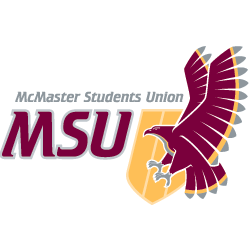 JOB DESCRIPTIONVolunteerPosition Title:Student Community Support Network – Community Connector Term of Office:September 1 – April 30Supervisor:SCSN Coordinator through the SCSN Volunteer Coordinator Remuneration:VolunteerHours of Work:5 hours per week (minimum)General Scope of DutiesThe Community Connector is responsible for acting as a resource person and leader for their designated area in the Ainslie-Wood/Westdale community.  The Community Connector will be required to attend certain community and SCSN events and promote the SCSN and all of its services. These students patrol the neighborhoods, taking note of any accommodations that are in violation of City of Hamilton’s property standards bylaws.  After taking note of these properties, the students will then report back to the SCSN Volunteer Coordinator.Major Duties and ResponsibilitiesMajor Duties and ResponsibilitiesMajor Duties and ResponsibilitiesCategoryPercentSpecificsSupervisory Function                                        40%Show leadership within the communityFoot patrol in designated area Take note of any properties in violation of property standard by-laws Continually check up on accommodations that repeatedly are violatedMaintain profile records of all properties in violation and all continual violationsWork with the Volunteer Coordinator and SCSN Coordinator to execute community cleanups and other volunteer eventsPerform by-law checks on rental properties when requested by studentsFinancial & Budgeting Function                       5%Provide information about costs to both the SCSN Coordinator and Volunteer Coordinator prior to incurring costsCommunications Function                           35%Act as a resource person for students and residents by maintaining contact through the website, and emailIssue physical violation notices upon initial notation of a property in violation through the use of a SCSN door tag Report to and log activities with supervisors (Volunteer Coordinator) and SCSN CoordinatorTake part in regular meetings with other Community Connectors, SCSN Coordinator and supervisors to relay activities of the programEnsure reports and any general issues are reported to the Volunteer CoordinatorMay assist with content translation for advocacy initiatives and resource creationAdvertising & Promotions Function                   10%Aid in the promotion of the SCSN and the MSU, including attending events and putting up postersTabling, promoting, and educating during SCSN campaignsOther            15%Attend and help with other events and initiatives by the SCSN and Volunteer CoordinatorsPrepare end of year report and transition documents for the following year’s Community ConnectorsOther activities/responsibilities as directed by the supervisorKnowledge, Skills and AbilitiesOrganizational and time management skills required to ensure the effective operation of Community Connector eventsEffective communication skills in both written and oral formsAbility to work in a teamAbility to act cordially and professionally when dealing with students and community residentsBasic geographic knowledge of the communities surrounding McMaster UniversityBasic working knowledge of city by-laws and property standardsInterest in community engagement and Hamilton community.Effort & ResponsibilityCreativity and enthusiasm required to represent SCSN at community eventsEffort required in remaining calm, patient, and reasonable in interactions with property owners or community membersPhysical effort required in the monitoring and patrolling of neighborhoods surrounding McMaster UniversityWorking ConditionsMost of the Community Connector's work will be conducted at home or off-campus during patrolsSome work is done outside of the office during volunteer events as well as patrolling neighbourhoodsTime demands may exceed stated hours of workTraining and ExperienceCommunity relations experience is an assetParticipation in all Training Sessions required (provided)Experience with Word, Excel, Power Point, Outlook Email, and business machines is an asset. Basic training in municipal by-laws and property standards (provided)EquipmentBinders and maps, preparing for the patrolling dutiesUse of appropriate, organizational system (online or physical), to keep track of all pertinent documents.